
PUBBLICAZIONE AI SENSI DELL’ART. 18 L.R.  22/2008COME MODIFICATO DALL’ART. 6 L.R. 11/2015 – ESTRATTOOggetto“Interrogazione interdizione transito veicolare centro storico Punta Secca. Prot. n. 21427 del 29.10.2019”.Data04/11/2019TipologiaDelibera Di Consiglio ComunaleN.76/2019Dipartimento-----------Estratto Il Sindaco, risponde all’interrogazione, dichiarando di ritenere condivisibile la segnalazione del gruppo di minoranza e ritenendo che la ZTL non possa essere trattata in maniera troppo rigida, essendo necessario contemperare le esigenze dei pedoni con quelle, ad esempio degli esercenti. L’intenzione, pertanto, è quella di apporre apposita segnaletica verticale, nella specie un pannello integrativo, che indichi precisamente le fasce orarie di limitazione della circolazione, recante la scritta “valido a semaforo spento”.  Il Presidente del Consiglio chiede al consigliere Agnello di dichiarare se si ritiene soddisfatto dalla risposta.Il consigliere Agnello dichiara che si riterrà soddisfatto quando vedrà la tabella richiamata dal Sindaco.  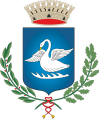 	        	 COMUNE DI SANTA CROCE CAMERINA            sa                       